AREA ECONOMICO FINANZIARIA-TRIBUTIProt.13872AVVISO PUBBLICO ESPLORATIVO(art. 36, co. 2 e 7, D. Lgs. N. 50/2016- Linee Guida Anac)Si rende noto che il Comune di Remanzacco con  il presente avviso pubblico esplorativo avvia un’indagine di mercato al fine di acquisire le manifestazioni di interesse da parte degli operatori economici operanti nel settore delle assicurazioni  per il successivo invito a procedura negoziata ai sensi dell’art. 36 del D. Lgs. N. 50/2016 per l’affidamento della copertura assicurativa ALL RISKS PATRIMONIO IMMOBILIARE E MOBILIARE DELL’ENTE (incendio, furto, elettronica tutti i rischi) DAL 1.1.2017 AL 31.12.2019Caratteristiche del servizio:affidamento della copertura assicurativa all risks sul patrimonio immobiliare e mobiliare del Comune di Remanzacco (incendio, furto, elettronica tutti i rischi)Importo del contratto:Il valore omnicomprensivo del premio a base di gara è di € 39.900,00, per l’intero periodo di copertura.Durata del contratto:L’affidamento ha durata triennale a decorrere dal 1.1.2017 e fino al 31.12.2019. Criterio di aggiudicazione: il servizio verrà aggiudicato con procedura negoziata ai sensi dell’art. 36 del D.Lgs. 50/2016 mediante comparazione del miglior premio offerto rispetto alle condizioni contrattuali che verranno indicate nel capitolato speciale in sede di gara.Soggetti che possono presentare domanda di partecipazionePossono manifestare il proprio interesse alla presente procedura i soggetti di cui all’art. 45 del D. lgs. 50/2016 in possesso dei requisiti generali di cui all’art. 80 del D. Lgs. 50/2016 e dei seguenti requisiti speciali professionali e finanziari:aver svolto, con buon esito, almeno tre (3) servizi nell’ultimo triennio (2013, 2014 e 2015).I soggetti interessati dovranno far pervenire la domanda di partecipazione a mezzo PEC utilizzando l’allegato mod. a) accompagnato da una copia di un documento di identità in corso di validità, entro e non oltre le ore 13:00 del giorno 4.11.2016L’indagine di mercato viene avviata a scopo esplorativo e non vincola in alcun modo la stazione appaltante con gli operatori che hanno manifestato il loro interesse.Responsabile del procedimento Il responsabile del procedimento è la sottoscritta Responsabile dell’Area Economico-Finanziaria, dott.ssa Mariacristina Virgilio, i cui recapiti sono: telefono 0432 649403, fax 0432 668352, mail: ragrem@comune.remanzacco.ud.it pec: comune.remanzacco@certgov.fvg.it Trattamento dati personaliI dati personali saranno trattati per l’esclusivo espletamento della finalità  cui al presente avviso si riferisce, nel rispetto delle disposizioni in materia di riservatezza e di tutela della privacy. Il conferimento dei dati, per essere invitati alla procedura negoziata, è obbligatorio. Il soggetto che conferisce i dati può esercitare i diritti di cui all’art. 7 del D. Lgs. 196/2003 in qualsiasi momento.Pubblicazione dell’avvisoIl presente avviso è pubblicato sul sito internet del Comune di Remanzacco, nella sezione Amministrazione Trasparente, sezione Bandi e Contratti.Remanzacco, lì 20 ottobre 2016					La Responsabile dell’Area Economico-Finanziaria							F.to Dott.ssa Mariacristina VirgilioModello ASpett.le COMUNE DI Remanzacco Piazza P. Diacono, 16 33047 Remanzacco (UD) PEC: COMUNE.REMANZACCO@CERTGOV.FVG.ITMANIFESTAZIONE DI INTERESSE DA PARTE DEGLI OPERATORI ECONOMICI OPERANTI NEL SETTORE PER IL SUCCESSIVO INVITO A PROCEDURA NEGOZIATA AI SENSI DELL’ART. 36 DEL D. LGS 50/2016 PER L’AFFIDAMENTO DELLA COPERTURA ASSICURATIVA ALL RISKS PATRIMONIO IMMOBILIARE E MOBILIARE DELL’ENTE (INCENDIO, FURTO, ELETTRONICA TUTTI I RISCHI) DAL 1.1.2017 AL 31.12.2019Al fine di partecipare all’indagine di mercato di cui all’oggetto, con espresso riferimento all’impresa che rappresenta, si rende la seguente dichiarazione sostitutiva di certificazione e di atto notorio ai sensi degli articoli 46, 47 e 76 del DPR n. 445 del 28.12.2000. Il Sottoscritto………………………………………………………………………..………………… nato a ……………………………………………………….…il ……………….…………………… residente a ………………………………………………...……. Provincia …………….…….……... Stato ………………………………Via/Piazza ………………………………………………….....… In qualità di .............................................................………….....................……................................. dell’impresa .............................................................…………......................……................................ con sede legale (Via, n. civico Comune e c.a.p.) ……………..………………………………….………………………………………….…………… sede operativa (Via, n. civico Comune e c.a.p.) ……………..………………………………….………………………………………….…………… Codice Fiscale: ………..……….…………………………… Partita I.V.A.: ………….…………… telefono ……………………... cellulare per la pronta reperibilità .……………………...…………… fax………………….…… indirizzo PEC …………………………………………………………….. iscritta alla Camera di Commercio di ___________________al n.________________posizione INAIL________________________ posizione INPS_________________CHIEDE- di partecipare  alla procedura negoziata per l’affidamento della copertura assicurativa all risks patrimonio immobiliare e mobiliare dell’ente (incendio, furto, elettronica tutti i rischi) dal 1.1.2017 al 31.12.2019dichiara1 che amministratori con poteri di rappresentanza, procuratori generali, direttori tecnici sono i signori:(nome, cognome, luogo e data di nascita, luogo di residenza di ciascuno)____________________________________________________________________________2 che né l’impresa né i soggetti elencati al precedente punto 1 si trovano in alcuna delle condizioni di esclusione di cui all’art. 80 del D. Lgs. 50/2016;3. di aver adempiuto all’interno della propria azienda agli obblighi di sicurezza previsti dal D. Lgs 81/2008;4 che l’impresa è in possesso di tutti i requisiti tecnico professionali previsti al punto 5 dell’avviso pubblico esplorativo in quanto:ha svolto, con buon esito, i seguenti analoghi servizi di copertura assicurativa nel corso dell’ultimo triennio (2013-2014-2015) presso enti locali :(elencare ente, con denominazione, indirizzo e pec ) ________5. di indicare i seguenti recapiti al fine dell’invio di ogni comunicazione:pec______________________________________ tel____________ fax_____________________6. di autorizzare, ai sensi e per gli effetti del D.Lgs. 196/2003, il Comune di Remanzacco all’uso e trattamento dei dati raccolti nell’ambito del procedimento in oggetto per le finalità istituzionali e per gli obblighi previsti da norme di legge o regolamentariDATA								FIRMA N.B: La dichiarazione deve essere corredata da fotocopia, non autenticata, di documento di identità in corso di validità del sottoscrittore./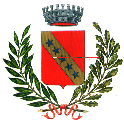 Comune di RemanzaccoProvincia di Udine